.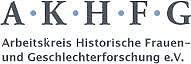 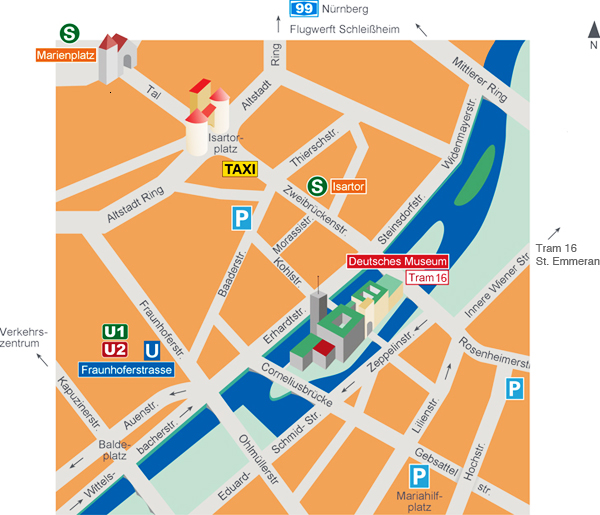 ProgrammFr., 8. Februar 2013ab 12.00: Anreise und Kaffee14.00-14.30: Begrüßung14.30-15.30: Monika Mommertz: Geschlecht als Markierung, Tracer, Ressource - Arbeits- und Anschlussmöglichkeiten15.30-17.45: Sektion 1: Moderation: Sylvia Paletschek (Alter Seminarraum, 1. OG)15.30: Dagmar Ellerbrock: Gewaltgeschichte als Geschlechtergeschichte 16.15: Silke Fehlemann: Geschlecht und Krieg. Geschlechtergeschichte am Beispiel des Ersten Weltkriegs17.00: Ulrike Klöppel: Geschlechtliche Non-Konformität - Zugänge der Geschlechtergeschichte17.45-18.15: Pause mit Brotzeit (Kerschensteiner Kolleg, 2. OG)18.15-20.00: ForscherInnenwerkstätten A: Silke Fehlemann: Geschlechtergeschichte zwischen Krieg und Frieden (Alter Seminarraum, 1.OG)B: Sylvia Schraut: Geschlechtergeschichte in Langzeitperspektive – Geschlechtergeschichte über Zäsuren hinweg schreiben (Neuer Seminarraum, EG)C: Ulrike Klöppel: Vertiefung zum Vortrag: Geschlechtliche Devianz - Zugänge der Geschlechtergeschichte (Kerschensteiner Kolleg, 2.OG)Ab. 20.00: Abendrunde (Kerschensteiner Kolleg, 2. OG)Sa., 9. Februar 20139.00-9.45: Plenum: Moderation: Sophie Gerber (Alter Seminarraum, 1. OG)Levke Harders: Archive, Quellen und die Analysekategorie Geschlecht9.50-12.30 Sektion 2 A, B, C: KurzpräsentationenA: Moderation: Monika Mommertz (Alter Seminarraum, 1. OG)Johanna Blume: Kastraten im Heiligen Römischen Reich Deutscher Nation 1550-1820Annika Willer: Drei Renaissance-Philosophinnen schreiben über Männer. Männlichkeit und Männerbilder bei Moderata Fonte, Lucrezia Marinella und Arcangela TarabottiEva Lehner: Eine Fallstudie zu Kindsmord-Prozessen im Fürstentum Pfalz Sulzbach des 18. Jahrhunderts. Zeitgenössische Definitionen von ›Leben‹.Thomas Martin: Human-Animals-Studies + Sodomie in der frühneuzeitlichen KunstB: Moderation: Sylvia Schraut (Neuer Seminarraum, EG)Jenny Linek: „Die Frau ‚seift‘ den Mann ein“ – Geschlechterspezifische Gesundheitspropaganda und Prävention in der DDRPierre Pfütsch: Wandel der Geschlechterbilder in den Printmedienkampagnen des Deutschen Gesundheitsmuseums und der Bundezentrale für gesundheitliche Aufklärung (1950 – 2010)Karin Hagen: Gender und die bemannte Raumfahrt im Kalten KriegStefanie Pilzweger: Männlichkeit zwischen Emotion und Revolution – Die maskulin codierte Protest- und Gefühlskultur der westdeutschen 68er BewegungJessica Bock/Katrin Bub: Feministische Archivpädagogik/Der laute Aufbruch. Frauenaktivistinnen und Feministinnen der ersten Generation nach 1989/90 in LeipzigC: Moderation: Christine Hikel (Kerschensteiner Kolleg, 2. OG)Maximilian Strnad: „Handlungsräume jüdischer und nichtjüdischer Frauen und Männer aus Mischehen unter nationalsozialistischer Verfolgung“Laura Bensow: „...die Juden sind Euer Verderben!“ – Deutsche Frauen und Mädchen als Zielgruppe antisemitischer NS-Propaganda.Olli Kleemola: Die Flintenweiber - Normale Soldaten oder kastrierende Frauen?Julie Grimmeisen: Pionierin oder Schönheitskönigin? Frauenvorbilder in Israel nach der Staatsgründung, 1949-67Ilona Scheidle: Hilde Radusch (1903-1994) – „Ich hab' mich nie als Frau gefühlt, aber frag mich nicht als was sonst.“ - eine queere Biografie?10.30-10.45 Kaffeepause10.45-12.30 Fortsetzung der Sektion12.30-13.00 Schlussrunde (Alter Seminarraum, 1. OG)13.00-14.00 Gelegenheit zum Mittagessen (Cafeteria des Deutschen Museums)14.00-15.00 Mitgliederversammlung der AKHFG Region Süd (Alter Seminarraum, 1. OG) 